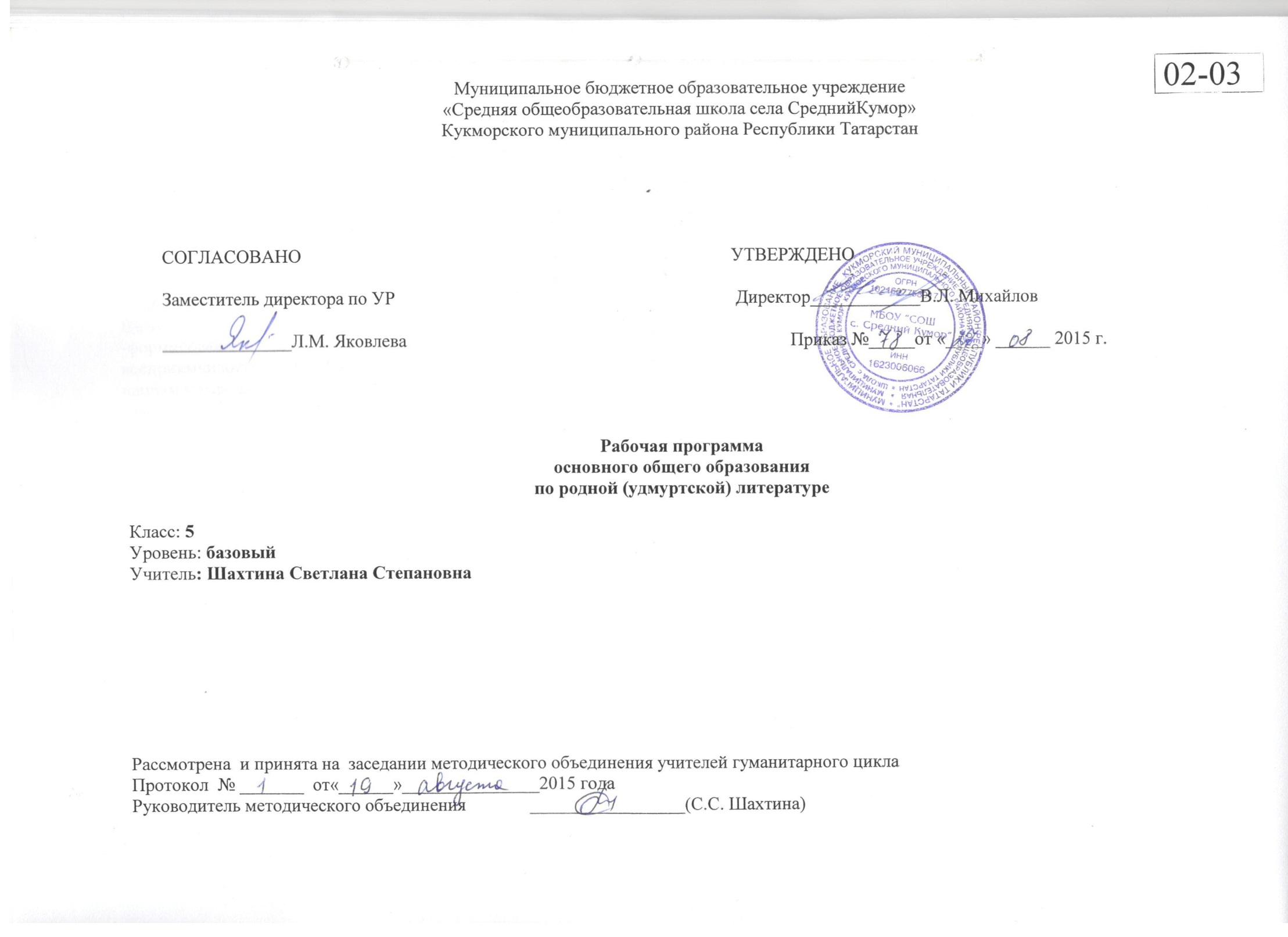 Пояснительная запискаРабочая программа по родной литературе (удмуртской) для 5 класса составлена на основе следующих нормативно-правовых документов:   -Федеральный закон «Об образовании в Российской Федерации» от 29 декабря 2012 г. № 273- ФЗ .- Федеральный государственный образовательный стандарт общего образования второго поколения   от 17 декабря 2010 г.№1897.-Программа по удмуртскому языку и литературе для 5-11 классов под редакцией Л.П.Федоровой, Ижевск «Удмуртия», 2013 год.- Учебный план МБОУ «СОШ с. Средний Кумор»-Основная образовательная программа МБОУ «СОШ с. Средний Кумор». Программа детализирует и раскрывает содержание стандарта, определяет общую стратегию обучения, воспитания и развития учащихся средствами учебного предмета в соответствии с целями изучения литературы, которые определены стандартом.Цели: -формирование читательской культуры, потребности в самостоятельном чтении художественной литературы, эстетической восприимчивости  к родной литературе, её нравственным ценностям, образно-эстетическому строю, толерантного отношения к другим нациям и народам;- развитие  познавательных интересов, интеллектуальных и творческих способностей, устной и письменной речи учащихся;  -  воспитание любви и уважения к родной литературеЗадачи обучения: 1) осознание значимости чтения и изучения литературы для своего дальнейшего развития; формирование потребности в систематическом чтении как средстве познания мира; 2) понимание литературы как одной из основных национально-культурных ценностей народа  3)  осознание коммуникативно-эстетических возможностей родного языка на основе изучения выдающихся произведений культуры своего народа; 4) воспитание квалифицированного читателя со сформированным эстетическим вкусом, способного аргументировать своё мнение, участвовать в  обсуждении прочитанного, сознательно планировать своё досуговое чтение;5) развитие способности понимать литературные художественные произведения, отражающие разные этнокультурные традиции; 6) овладение процедурами смыслового и эстетического анализа текста на основе понимания принципиальных отличий  литературного художественного текста от научного, делового, публицистического и т. п., формирование умений воспринимать прочитанное.	Программа для учащихся 5 класса по родной (удмуртской) литературе рассчитана на 35 часов, в неделю 1 часа.            Разделы изучаются в соответствии с программой по удмуртскому языку и литературе для 5-11 классов под редакцией Л.П. Федоровой.Рабочей программалэн пуштросэзАзькыл. (1 час).     Кыл искусство. Калык кылбуретлэн но литературалэн пӧртэмлыксы. Эпос, лирика но драма сярысь валан.Фольклор (3 час).Мифъёс. «Дуннелэн кылдэмез». «Толэзьысь виштыос». «Кылдысинлэн портмаськемез сярысь мадь»  (1 час).Миф сярысь валан.Дуннелэн, Инсьорлэн (Космослэн), Музъемлэн, Адямилэн кылдэмзы сярысь мифъёс. Отысь образъёслэн портэмлыксы. Адями но инкуазь. Улэп инкуазь. Инкуазь анайёс (Шунды-мумы, Музъем-мумы, Инву-мумы).Выжыкылъес (1 час).Выжыкыллэнмифлэсь портэм луэмез. Выжыкылъёслэн улонэз портмаса возьматон, улонысь пиртэшъёсты, адямилэсьурод сямъёссэ серекъян, выжыкылысь геройёс, соосты суредан амалъёс.Мадиськон(1 час).Тодон-валанлэн кужымез. Нодлыко адямиез силы карон.Мадиськон вакыт. Мадиськон ёзъёс: адями — тирлык-бурлык — инкуазь.Мадиськонъёслэн чеберлыксы.Мадиськон сярысь валан.Эпос (14 час).Эпос сярысь вакчияк валан.Кузебай Герд. «Гондыръёс» (1 час).Авторен кылдытэм выжыкыл-поэма. Азьтэмъёсты но капчиен узырмыны тыршисьёсты шараян. Беризь образлэн портэмлыкез. Выжыкыл-поэмалэн кылбур тусыз. Рифмаослэн интызы.Быгатисьлэн  сэрегез. «Гондыръес» выжыкыл –поэмаез А.С.Пушкинлэн «Сказка о рыбаке и рыбке» выжыкылэныз чошатон, аспортэмлыксэ висъян.Кедра Митрей. «Сурсву»  (2 час).Веросын удмурт калыклэсь Октябрь революцилэсь азьло улонзэ аспӧртэмлыко суредан. Веросысь валтӥсь герой. Кызьпулэн нимыныз мадёнэз радъян. Веросын авторлэсь, герой-веросчилэсь но мадись муртлэсь веранзэс радъян.Верос сярысь валан. Верослэн но выжыкыллэн пӧртэмлыксыВячеслав Сергеев (Ар-Серги). «Душеспи» (1 час).Верослэн валтӥсь малпанэз. Веросын геройёсты ― Ваняез но душеспиез ― суредан амалъёс. Авторлэн геройёссэ дунъямез.Быгатӥсьлэн сэрегез. Одӥг учырез пӧртэм синмын адӟыса суредан.Пётр Чернов. «Тодьы Пыдвыл» (1 час).Адямилэсь пудо-животъёсын кусыпсэ суредан. Кочышлэсь мылкыдзэ, сямъёссэ возьматон. Тодьы Пыдвыллэн пиоссэ утемез. Мадёнэз радъян. Веросын сюжетлэн портэмлыкез.Сюжет сярысь валан.Быгатисьлэн  сэрегез. Веросысь учыръёсты кочышлэн нимыныз маден.Николай Васильев. «Куазь жобан дыръя» (2 час).Секыт учыре шедем адямилы юрттон сярысь верос. Геройлэн ассэ воземез, сямъёсызлэн шараяськемзы. Сюжетлэн радъяськемез.Григорий Данилов. «Эктытись кутъёс»  (2 час).Война вакытэ пиналъёслэн уж борды вазь басьтӥськемзы, анайёссылы юрттэмзы. Писательлэн мылкыдэз суреданы быгатэмез.     Быгатӥсьлэн сэрегез. Пиналъёсын луэм учыр сярысь верос кылдытон.Афанасий Лужанин. «Сюмъё но Падыш». (1 час).Пудо-животъёс пыр адямиослэсь сямзэс, улон шоры учкемзэс но уже пӧртэм сямен пыриськемзэс возьматӥсь басня.     Басня сярысь валан.     Быгатӥсьлэн сэрегез. Басняез инсценировать карон. Пословицая басня гожтон.Василий Широбоков. «Шундыпиос» (1 час).Веросын нылпиослэсь сямзэс, характерзэс возьматон. Писательлэн кылтӥрлыкез. Инкуазез улэп карыса суредан. Олицетворение сярысь валан.Егор Загребин. «Зарни сизьыл» (3 час).Сӥзьыллэсь пӧртэм буёлъёссэ возьматон. Инкуазьлы сӥзем верослэн пӧртэмлыкез, кылтӥрлыкез. Лирикалэн тодметъёсыз. Повествованилэн пӧртэмлыкез, «тӥ» формаез кутон.      Лирической верос сярысь валан.      Быгатӥсьлэн сэрегез. Инкуазь сярысь верос кылдытон.Лирика (11 час).Лирикаын мылкыдэз возьматон. Кылбур жанр. Солэн прозалэсь портэм луэмез. Ритм но рифма сярысь валан(1 час).Ашальчи Оки. «Бублиос». «Вордиськем музъеме» (1 час).Бубылиослэн образзы пыр мылкыдэз суредан. Кылбурысь лирической мылкыд. Кылбурлэн крезьгурез.      «Вордӥськем музъеме» ― шаермес данъясь кылбур, отысь образъёс. Соослэн текстын бӧрсьысь бӧрсе радъяськемзы. Кылбуръя гожтэм кырӟан, солэн чеберлыкез.Кузебай Герд. «Кызьпуос». «Сизьыл». «Тулыс» (1 час).Арлэсь вакытъёссэ пӧртэм буёлъёсын суредан. Кылбуръёсын олицетворенилэн интыез.Флор Васильев. «Кезьыт ин. Кезьыт куазь. Кезьыт тол...» (1 час).Тол куазьлэн суредэз. Кылбурын размерлэн но рифмалэн крезьгур кылдытэмзы.Михаил Ильин. «Мон удмурт пи луисько» (2 час).Удмурт адямилэн вордскем шаереныз люконтэм герӟаськемез. Гуртысь адямилэн музъем уж шоры учкемез. Арлэн пӧртэм вакытъёсыз. Тылобурдоослэн образзы.Михаил Петров. «Вандэмо». «Тон лобзы, мынам кырзанэ» (3 час).Вордӥськем гурт шоры сирота нылпилэн синмыныз учкон. Гурт калыклы тау карон.Кырӟан образ пыр войналы мылкыдэз возьматон. Кылбурын мылкыдлэн воштӥськемез.Кылбуръёсын повторлэн интыез.Быгатӥсьлэн сэрегез. Кылбурез кутсконэзъя азинтон.Николай Байтеряков. «Маин дуно» (2 час).Кылбурчилэн вордскем шаерзэ суредамез. Ужез но инкуазез данъямез. Быгатӥсьлэн сэрегез. Вордскем гуртлы сӥзем кылбур гожтон.        Драма ( 6час).Драма сярысь валан. Монологлэн но диалоглэн интызы. Эпосын но драмаын действиослэн портэм луэмзы.(1час).Игнатий Гаврилов. «Эктытӥсь пастух».(3 час)Ужась муртэ, солэсь нодлыко луэмзэ данъясь пьеса. Пьесаысь геройёс: ужез гажасьес но дасез вылын улисьёс. Гумылэн образэз. Пьесалэн калык выжыкыллы матын луэмез.Аркадий Клабуков. «Кылмекей». (2 час)Сётэм кылэз быдэстыны, ужез яратыны дышетись пьеса. Мекейлэн образэз. Пьесаын юморлэн интыез.«Мынам яратоно книгае» темая урок-кенешон ортчытон.Учебно-тематической планУдмурт литературалы дышетонлэн результатъёсызЛичностной 5-тӥ классэз йылпумъясь пинал дышыны кулэ: -удмурт литературалы дышетонлэсь кулэлыксэ валаны;-азьланяз удмурт литератураез дышетонлы ӟеч мылкыд басьтыны;-ас понназ тодон-валан люканы быгатонлыкъёссэ азинтыны; Метапредметной 5-тӥ классэз йылпумъясь пинал дышыны кулэ регулятивной, познавательной но коммуникативной быгатонлыкъёслы. Регулятивной:-дышетӥсен чош яке ас кожаз уроклэсь темазэ пуктыны;-пуктэм ужпумез быдэстон понна, план малпаны;-планъя ужез радъяны;-параен, группаен ужаса, тодон-валанъёс басьтыны; -ас кожаз ужаны;-валче ужын дышетскыны быгатэмзэ возьматыны;-ас кожаз тодон-валанъёссэ будэтыны;познавательной:-дышетӥсьлэн валтэмезъя яке ас понназ дышетскон книгая ужаны;-кулэ информациез, учебникысь сяна, кыллюкамъёсысь, библиотекаысь (яке Интернетысь)  утчаны; -шедьтэм информацияя вакчияк ивортонъёс дасяны;-суредъёсын, схемаосын, таблицаосын ужаны быгатонзэс азинтыны;-малпанъёсты устной но письменной формаен ивортыны;-логической операциосты быдэсъяны, ӵошатыны, огъянъёс лэсьтыны;коммуникативной:-дышетӥсьёсын, классысь пиналъёсын кусыпъёс тупатыны, куспазы кенешыса ужаны; -мукетъёслэсь верамъёссэс валаса кылзыны;-адямиосын кусыпъёс тупатыны, муртъёслэсь малпанъёссэс гажаны; -валче ужын пӧртэм малпанъёсты но кулэяськонъёсты чакланы, аслэсьтыз позицизэ валэктыны;-споръяськон учыръёсы, котькуд адямилэсь малпанзэ чакласа, огъя кылэ вуыны;-ог-огедлэсь уждэ эскерыны но кулэезъя юрттэт сётыны;-урокын аслэсьтыз ма каремзэ но кызьы ужамзэ валамон вераны;Предметной:5-тӥ классэз йылпумъясь пинал быгатыны кулэ: –Эпической, лирической но драматической произведениослэсь валтћсь тодметъёссэс тодыны;– Пӧртэм родэн но жанрен гожтэм произведениосты сак, тыро-пыдо лыдӟыны но соослэсь пуштроссэс валаны.Эпос:– Эпической гожтослэсь тематиказэ но проблематиказэ эскерыны быгатыны.– Верослы пӧртэм пумо план лэсьтыны, озьы ик цитатной план но.– Произведенилэсь пуштроссэ мадьыны (пересказ).Верос жанрын мадён формаосты (1-тӥ, 2-тӥ яке 3-тӥ лицоен) валаны но уже кутыны.– Текстъя юанъёс пуктыны.– Литературной произведениен но зэмос улонэн герзаса сочинение гожтыны.– Эпической текстъя сочинениос гожъяны. Лирика:– Кылбурысь кылэз чеберман амалъёсты сэрттыны-пертчыны (метафора, олицетворение, џошатон)– Нимаз тропъёслэсь кылбурын функцизэс (кулэлыксэс) валэктыны– Кылбуръёслэсь рифмазэс тодманы быгатыны –Дэмлам кылбуръёсты учкытэк чебер лыдњыныДрама:– Комедилэсь валтӥсь тодметъёссэ висъяны.– Пьесаез рольёсъя вольыт лыдӟыны быгатыны.Фольклор:– Фольклор литературалэн инъетэз луэ шуыса тодыны но валаны.– Фольклорысь валтӥсь жанръёсты тодманы. Огъя куронъёс:– Текстысь кулэ цитатаосты шедьтыны. – Юанъёслы, текст вылэ пыкиськыса, устной яке письменной валэктон сётыны, озьы ик цитатаосты кутыны.– Дышетскон книгаосын но пӧртэм ивортодэто источникъёсын быгатыса ужаны.– Произведениез вольыт но чебер лыдӟыны быгатыны.– Текстысь валантэм кылъёсты шедьтыны но соослэсь валатонзэс усьтыны.Уже кутоно литератураВалтись дышетскон литература1.Ившин В.Н., Федорова Л.П. «Удмурт литература» 5 класслы учебник-хрестоматия, Ижевск: «Удмуртия» издательство, 2014.2.Байметов И.М. «Отиськом удмурт литература уроке. 5 класс: дышетисьеслы юрттэт / «Вордскем кыл» журнал. - Ижкар, 20123.Научно- методической журнал «Вордскем кыл».4.Электронный диск «Удмурт калык выжыкылъес «Оло зэм, оло даур»5. http://aln-udm.narod.ru/index6. http://ru.wikipedia.org/wikКалендарно-тематической планирование№ЛюкетъесЧасъеслэн лыдъессы Кыл волятонЭскерон ужъёс1Азькыл.12Фольклор.  33Эпос.14134Лирика.11215Драма.611 Ваньмыз   Ваньмыз  3544№Люкетъес  но темаосЧас лыдОртчон дырызОртчон дырызДышетскисьлэн валтћсь ужпӧръёсыз (основные виды деятельности уча-хся)УУДПримечание№Люкетъес  но темаосЧас лыдПланъяЗэмосДышетскисьлэн валтћсь ужпӧръёсыз (основные виды деятельности уча-хся)УУДПримечание1Азькыл.Кыл искусство. Калык кылбуретлэн но литературалэн  портэмлыксы.103.09лыдзиськонлэсь кулэлыксэ валан; пӧртэм пумо диалог тупатыны быгатон понна лыдӟиськон мылкыдэз кенжытон;Л-удмурт литературалы дышетонлэсь кулэлыксэ валаны;-азьланяз удмурт литератураез дышетонлы ӟеч мылкыд басьтыныР-дышетӥсен чош  уроклэсь темазэ пуктыны;-пуктэм ужпумез быдэстон понна, план малпаны;-планъя ужез радъяны;П-кулэ информациез, учебникысь сяна, кыллюкамъёсысь, библиотекаысь (яке Интернетысь)  утчаны.К-дышетӥсьёсын, классысь пиналъёсын кусыпъёс тупатыны, куспазы кенешыса ужаны; -мукетъёслэсь верамъёссэс валаса кылзыныФольклор.Фольклор. 3 3 3 3 3 32Мифъёс.Миф сярысь валан. Дуннелэн, Инсьор (Космослэн),  Музъемлэн, Адямилэн кылдэмзы сярысь мифъёс. Отысь образъёслэн портэмлыксы. «Дуннелэн кылдэмез».110.09Мифъёслэсь пуштроссэс вераны.Мифъёсысь геройёс сярысь вераны.Мифлэсь валтӥсь тодметъёссэ висъяны.Мифъёслэсь пӧртэм пумо луэмзэс эскерыны.Текстъя суредъёс дасяны яке дасьсэ бырйыны.Л- удмурт литературалы дышетонлэсь кулэлыксэ валаны;-азьланяз удмурт литератураез дышетонлы ӟеч мылкыд басьтыныР: -дышетӥсен чош уроклэсь темазэ пуктыны;-пуктэм ужпумез быдэстон понна, план малпаны;-планъя ужез радъяны;-параен, группаен ужаса, тодон-валанъёс басьтыны. П -дышетӥсьлэн валтэмезъя яке ас понназ дышетскон книгая ужаны;-кулэ информациез, учебникысь сяна, кыллюкамъёсысь, библиотекаысь (яке Интернетысь)  утчаны.К-мукетъёслэсь верамъёссэс валаса кылзыны;-адямиосын кусыпъёс тупатыны, муртъёслэсь малпанъёссэс гажаны; -валче ужын пӧртэм малпанъёсты но кулэяськонъёсты чакланы, аслэсьтыз позицизэ валэктыны3Выжыкыл.  Выжыкыллэн мифлэсь портэм луэмез. Выжыкыл «Шыр но зольгыри». Выжыкылысь геройес, соосты суредан амалъес.117.09Выжыкыллэсь валтӥсь тодметъёссэ шараяны но сое мифлэсь висъяны.Выжыкылысь геройёслэсь аспӧртэмлыкъёссэс сэрттыны-пертчыны.Дэмлам геройёсъя  выжыкыл малпаны.Л- азьланяз удмурт литератураез дышетонлы ӟеч мылкыд басьтыны;-ас понназ тодон-валан люканы быгатонлыкъёссэ азинтыны; Р- дышетӥсен чош яке ас кожаз уроклэсь темазэ пуктыны;-пуктэм ужпумез быдэстон понна, план малпаны;-планъя ужез радъяны;-ас кожаз тодон-валанъёссэ будэтыны;П- ас понназ дышетскон книгая ужаны;-кулэ информациез, учебникысь сяна, кыллюкамъёсысь, библиотекаысь (яке Интернетысь)  утчаны; -шедьтэм информацияя вакчияк ивортонъёс дасяны;-суредъёсын, схемаосын, таблицаосын ужаны быгатонзэс азинтыны.К-валче ужын пӧртэм малпанъёсты но кулэяськонъёсты чакланы, аслэсьтыз позицизэ валэктыны;-споръяськон учыръёсы, котькуд адямилэсь малпанзэ чакласа, огъя кылэ вуыны;-ог-огедлэсь уждэ эскерыны но кулэезъя юрттэт сётыны4Мадиськон.Мадиськон сярысь валан. Мадиськон вакыт. Мадиськон ёзъёс: адями - тирлык-бурлык -инкуазь. Мадиськонъёслэн чеберлыксы.124.09Мадиськонлэсь жанр тодметъёссэ висъяны.Мадиськон вакыт сярысь материал люканы.Мадиськонъёслэсь чеберлыксэс сэрттыны-пертчыны но дунъяны.Дышетскон арбериос сярысь мадиськонъёс люканы.Л-удмурт литературалы дышетонлэсь кулэлыксэ валаны;-ас понназ тодон-валан люканы быгатонлыкъёссэ азинтыны; Р--планъя ужез радъяны;-параен, группаен ужаса, тодон-валанъёс басьтыны; -ас кожаз ужаны;-валче ужын дышетскыны быгатэмзэ возьматыны;-ас кожаз тодон-валанъёссэ будэтыны;П-дышетӥсьлэн валтэмезъя яке ас понназ дышетскон книгая ужаны;-кулэ информациез, учебникысь сяна, библиотекаысь (яке Интернетысь)  утчаны; -шедьтэм информацияя вакчияк ивортонъёс дасяны;-логической операциосты быдэсъяны, ӵошатыны, огъянъёс лэсьтыны.К-валче ужын пӧртэм малпанъёсты но кулэяськонъёсты чакланы, аслэсьтыз позицизэ валэктыны;-ог-огедлэсь уждэ эскерыны но кулэезъя юрттэт сётыны;-урокын аслэсьтыз ма каремзэ но кызьы ужамзэ валамон вераныЭпос.Эпос.145Эпос сярысь  вакчияк валан. Кузебай Герд. «Гондыръёс» выжыкыл-поэма - авторен кылдытэм произведение. Беризь образлэн портэмлыкез. Азьтэмъёстыно капчиен узырмыны тыршисьёсты шараян.101.10Калык но авторен кылдытэм выжыкыллэсь портэмлыксэ валэктыны. Выжыкылысь валтись образъёсты эскерыны.Образ кылдытон амалъёсты сэрттыны-пертчыны.Л -удмурт литературалы дышетонлэсь кулэлыксэ валаны.Р- -пуктэм ужпумез быдэстон понна, план малпаны;-планъя ужез радъяныП-дышетӥсьлэн валтэмезъя яке ас понназ дышетскон книгая ужаны;-кулэ информациез, учебникысь сяна, кыллюкамъёсысь, библиотекаысь (яке Интернетысь)  утчаны;.К-дышетӥсьёсын, классысь пиналъёсын кусыпъёс тупатыны, куспазы кенешыса ужаны; -валче ужын пӧртэм малпанъёсты но кулэяськонъёсты чакланы, аслэсьтыз позицизэ валэктыны;6Кедра Митрей. «Сурсву» веросын удмурт калыклэсь Октябрь революцилэсь азьло улонзэ аспортэмлыко суредан. Верос сярысь валан. Кызьпулэн образэз, солэн адзонэз.108.09Верослэсь но выжыкыллэсь валтӥсь жанр тодметъёссэс висъяны.Эпической произведениын мадён амалъёсты эскерыны.Верослэсь сюжетсэ, тематиказэ, проблематиказэ эскерыны.Произведенилы пӧртэм пумо план лэсьтыны, озьы ик цитатной план но.Пӧртэм ивортодэто источникъёсысь веросын возьматэм интыос сярысь кулэ материал утчаны, сое эскерыны но кулэезъя уже кутыны. Текстысь кулэ цитатаосты шедьтыны. Веросысь валантэм кылъёсты шедьтыны но соослэсь валатонзэс усьтыны.Текстъя юанъёс пуктыны.Литературной произведениен но зэмос улонэн герӟаса сочинение гожтыны.Л -удмурт литературалы дышетонлэсь кулэлыксэ валаны.Р- -пуктэм ужпумез быдэстон понна, план малпаны;-планъя ужез радъяныП-дышетӥсьлэн валтэмезъя яке ас понназ дышетскон книгая ужаны;-кулэ информациез, учебникысь сяна, кыллюкамъёсысь, библиотекаысь (яке Интернетысь)  утчаны;.К-дышетӥсьёсын, классысь пиналъёсын кусыпъёс тупатыны, куспазы кенешыса ужаны; -валче ужын пӧртэм малпанъёсты но кулэяськонъёсты чакланы, аслэсьтыз позицизэ валэктыны;71 четверть понна текущей эскерон уж (лыдземзэс эскерон).115.108Ар-Серги. «Душеспи» верос.Верослэн валтись малпанэз. Ваняез но душеспиез суредан амалъёс. Авторлэн геройёссэ дунъямез.122.10Веросэз сак, вольыт лыдӟыны но солэсь пуштроссэ валаны. Произведенилэсь пуштроссэ мадьыны. Верослэсь тематиказэ эскерыны.Текстысь описаниосты шедьтыны. Портрет валатонэз словарьысь утчаны но веросысь геройлэсь тусбуйзэ висъяны. Образ кылдытон амалъёсты сэрттыны-пертчыны.Произведенилы пӧртэм пумо план лэсьтыны, озьы ик цитатный план но.Чеберлыко текстъя юанъёс пуктыны.Пӧртэм ивортодэто источникъёсысь кулэ материал утчаны, сое образъёсты  эскерыку кулэезъя уже кутыны. Литературной произведениен но зэмос улонэн герӟаса сочинение гожтыны.Ог-огдэ кылзыны но аслэсьтыд мылкыддэ эшъёсыдлы оскымон вераны.9Петр Чернов. «Тодьы Пыдвыл» верослэн сюжетэзлэн портэмлыкез. Мадёнэз радъян. Сюжет сярысь валан. Адямилэсь пудо-животъёсын кусыпсэ суредан. Кочышлэсь мылкыдзэ, сямъёссэ возьматон.129.10Писательлэн улонэз сярысь презентация лэсьтыны.Коӵышлы описание гожтыны.Сюжет  валатонэз словарьысь шедьтыны.Произведенилэсь сюжетсэ эскерыны.Верослэсь пуштроссэ вакчиятыса  мадьыны.Произведенилы цитатный план лэсьтыны.Текстысь кулэ цитатаосты шедьтыны. Текстъя юанъёс пуктыны.Литературной произведениен но зэмос улонэн герӟаса сочинение гожтыны.Геройлэн нимыныз веросысь эпизодэз мадьыны.Пӧртэм веросъёсысь геройёсты ӵошатыны.10Николай Васильев. «Куазь жобан дыръя»- секыт учыре шедем адямилы юрттон сярысь верос.112.11Произведениез вольыт но чебер лыдӟыны.Верослэсь  эпизодзэ вакчиятыса вераны. Текстъя юанъёс пуктыны.Веросысь инкуазь описаниосты висъяны.Образ кылдытон амалъёсты сэрттыны-пертчыны. Произведениысь образъёслэсь герӟетзэс возьматыны.Кылын вераса геройлэсь портретсэ кылдыны.Верослы план лэсьтыны. Ог-огдэ кылзыны но аслэсьтыд мылкыддэ эшъёсыдлы оскымон вераны11Геройлэн ассэ воземез, сямъёсызлэн шараяськемзы. Сюжетлэн радъяськемез. Веросъя тест.119.11Произведениез вольыт но чебер лыдӟыны.Верослэсь  эпизодзэ вакчиятыса вераны. Текстъя юанъёс пуктыны.Веросысь инкуазь описаниосты висъяны.Образ кылдытон амалъёсты сэрттыны-пертчыны. Произведениысь образъёслэсь герӟетзэс возьматыны.Кылын вераса геройлэсь портретсэ кылдыны.Верослы план лэсьтыны. Ог-огдэ кылзыны но аслэсьтыд мылкыддэ эшъёсыдлы оскымон вераны12Григорий Данилов. «Эктытись кутъёс» веросын писательлэн мылкыдэз суреданы быгатэмез. Война вакытэ пиналъёслэн уж борды вазь басьтиськемзы, анайёссылы юрттэмзы.126.11Писательлэн пичи дырыз сярысь ивортон дасяны.Произведениын возьматэм вакытэз валэктыны.Веросъя юанъёс пуктыны.Веросысь диалогъёсты вольыт лыдӟыны.Веросысь образъёслэсь герӟетзэс возьматыны.Веросысь геройёслы дунъет сётыны.Эпической произведениысь мадён амалъёсты висъяны.Произведенилы пӧртэм пумо план лэсьтыны, озьы ик цитатный план но.Текст вылэ пыкиськыса, юанъёслы устной яке письменной валэктон сётыны. Озьы ик цитатаосты кутыны132 четверть понна текущей эскерон уж. (тест)103.1214Афанасий Лужанин. «Сюмъё но Падыш» -пудо-животъёс пыр адямиослэсь сямзэс, улон шоры учкемзэс но уже портэм сямен пыриськемзэс возьматись басня. Басня сярысь валан.110.12Произведениез вольыт но чебер лыдӟыны.Басняосысь геройёсты дунъяны.Басня жанрлэсь тодметъёссэ эскерыны.Пудо-живот сярысь выжыкылъёслэсь но баснялэсь огкадь тодметъёссэ эскерыны. Басняез рольёсъя лыдӟыны.Ӟуч басняосын ӵошатыны.15Василий Широбоков. «Шундыпиос» веросын инкуазез улэп карыса суредан. Олицетворение сярысь валан. Веросын нылпиослэсь сямзэс, характерзэс возьматон. Писательлэн кылтирлыкез.117.12Произведенилэсь пуштроссэ мадьыны.Веросысь геройёслы дунъет сётыны.Текстысь кулэ цитатаосты шедьтыны. Веросъя юанъёс пуктыны.Ог-огдэ кылзыны но аслэсьтыд мылкыддэ эшъёсыдлы оскымон вераны.Произведенилы пӧртэм пумо план лэсьтыны.Быръем эпизодэз пыр-поч (подробно) вераны.Веросысь сюжет сӧзнэтъёсты висъяны.Текстысь описаниосты кутыса, образ кылдытон амалъёсты сэрттыны-пертчыны.Веросысь образъёслэсь герӟетзэс возьматыны.Веросъя суредъёс кылдытыны яке дасьёссэ бырйыны.16Егор Загребин. «Зарни сизьыл» верос. Инкуазьлы сизем верослэн портэмлыкез, кылтирлыкез.124.12Произведениез вольыт но чебер лыдӟыны быгатыны.Произведенилы пӧртэм пумо план лэсьтыны.Эпической произведениын мадён амалъёсты ӵошатыны.Эпической произведенилэсь лирической мылкыдзэ валаны.Образ кылдытон амалъёсты сэрттыны-пертчыны.Сётэм сюжетъя верос гожтыны17Сизьыллэсь портэм буёлъёссэ возьматон. Повествованилэн портэмлыкез, «ти» формаез кутон.Лирикалэн тодметъёсыз. Лирической верос сярысь валан.114.01Произведениез вольыт но чебер лыдӟыны быгатыны.Произведенилы пӧртэм пумо план лэсьтыны.Эпической произведениын мадён амалъёсты ӵошатыны.Эпической произведенилэсь лирической мылкыдзэ валаны.Образ кылдытон амалъёсты сэрттыны-пертчыны.Сётэм сюжетъя верос гожтыны18Быгатӥсьлэн сэрегез. Инкуазь сярысь верос кылдытон121.01Произведениез вольыт но чебер лыдӟыны быгатыны.Произведенилы пӧртэм пумо план лэсьтыны.Эпической произведениын мадён амалъёсты ӵошатыны.Эпической произведенилэсь лирической мылкыдзэ валаны.Образ кылдытон амалъёсты сэрттыны-пертчыны.Сётэм сюжетъя верос гожтыныЛирика.Лирика.11111111111119Лирикаын мылкыдэз возьматон. Кылбур жанр. Кылбурлэн прозалэсь портэм луэмез. Ритм но рифма сярысь валан.128.01Лирической образлэсь аспӧртэмлыксэ висъяны.Лирической геройлы дунъет сётыны, солэсь авторлы матын луэмзэ чакланы. Ритм но рифма сярысь валан.Р-пуктэм ужпумез быдэстон понна, план малпаны;-планъя ужез радъяны;-параен, группаен ужаса, тодон-валанъёс басьтыны; -ас кожаз тодон-валанъёссэ будэтыны.П-ас понназ дышетскон книгая ужаны;-кулэ информациез, учебникысь сяна, кыллюкамъёсысь, библиотекаысь (яке Интернетысь)  утчаны; -шедьтэм информацияя вакчияк ивортонъёс дасяны;-логической операциосты быдэсъяны, ӵошатыны, огъянъёс лэсьтыны;К-мукетъёслэсь верамъёссэс валаса кылзыны;-валче ужын пӧртэм малпанъёсты но кулэяськонъёсты чакланы, аслэсьтыз позицизэ валэктыны.Л -азьланяз удмурт литератураез дышетонлы ӟеч мылкыд басьтыны20Ашальчи Оки. «Вордиськем музъеме» кылбур- шаермес данъясь кылбур,  отысь образъёс. Соослэн текстын борсьысь борсе радъяськемзы. Кылбуръя гожтэм кырзан, солэн чеберлыкез.104.02Дышетскон книгаосын но пӧртэм ивортодэто источникъёсын ужаса, кылбурчи сярысь ивортон дасяны.Вордскем гурт сярысь сочинение гожтыны.Кылбуръёслэсь размерзэс но рифмазэс тодманы. Текст вылэ пыкиськыса, юанъёслы устной яке письменной валэктон сётыны. Озьы ик цитатаосты кутыны.Кылбурлэн чеберлыко дуннеезлы дунъет сётыны.Текстъя юанъёс пуктыны.Произведениосты учкытэк вольыт (выразительно) вераны.Р-пуктэм ужпумез быдэстон понна, план малпаны;-планъя ужез радъяны;-параен, группаен ужаса, тодон-валанъёс басьтыны; -ас кожаз тодон-валанъёссэ будэтыны.П-ас понназ дышетскон книгая ужаны;-кулэ информациез, учебникысь сяна, кыллюкамъёсысь, библиотекаысь (яке Интернетысь)  утчаны; -шедьтэм информацияя вакчияк ивортонъёс дасяны;-логической операциосты быдэсъяны, ӵошатыны, огъянъёс лэсьтыны;К-мукетъёслэсь верамъёссэс валаса кылзыны;-валче ужын пӧртэм малпанъёсты но кулэяськонъёсты чакланы, аслэсьтыз позицизэ валэктыны.Л -азьланяз удмурт литератураез дышетонлы ӟеч мылкыд басьтыны21Кузебай Герд. «Кызьпуос» кылбур. Кылбурын олицетворенилэн интыез. «Сизьыл» кылбур.  Арлэсь вакытъёссэ портэм буёлъёсын суредан.111.02Текстысь валантэм кылъёсты кыллюкамысь шедьтыса, валатонзэс усьтыны.Текстъя юанъёс пуктыны.Юанъёслы, текст вылэ пыкиськыса, устной яке письменной валэктон сётыны. Озьы ик цитатаосты кутыны.Дышетскон книгаосын но пӧртэм ивортодэто источникъёсын быгатыса ужаны.Лирической образлэсь аспӧртэмлыксэ висъяны.Лирической геройлы дунъет сётыны, солэсь авторлы матын луэмзэ чакланы.Произведениосты учкытэк вольыт (выразительно) лыдӟыны.Кылбуръёслэсь размерзэс но рифмазэс тодманы быгатыныР-пуктэм ужпумез быдэстон понна, план малпаны;-планъя ужез радъяны;-параен, группаен ужаса, тодон-валанъёс басьтыны; -ас кожаз тодон-валанъёссэ будэтыны.П-ас понназ дышетскон книгая ужаны;-кулэ информациез, учебникысь сяна, кыллюкамъёсысь, библиотекаысь (яке Интернетысь)  утчаны; -шедьтэм информацияя вакчияк ивортонъёс дасяны;-логической операциосты быдэсъяны, ӵошатыны, огъянъёс лэсьтыны;К-мукетъёслэсь верамъёссэс валаса кылзыны;-валче ужын пӧртэм малпанъёсты но кулэяськонъёсты чакланы, аслэсьтыз позицизэ валэктыны.Л -азьланяз удмурт литератураез дышетонлы ӟеч мылкыд басьтыны22Флор Васильев. «Кезьыт ин. Кезьыт куазь. Кезьыт тол». Тол куазьлэн суредэз. Кылбурын размерлэн но рифмалэн крезьгур кылдытэмзы.кылбур.118.02Тол инкуазь сярысь описание гожтыны.Тол сярысь интернетысь суредъёс шедьтыны но презентация дасяны.Текстысь валантэм кылъёсты шедьтыны но соослэсь валатонзэс усьтыны. Произведенилэсь тематиказэ эскерыны.Кылбуръя юанъёс пуктыны.Кылбурлэсь гурзэ (ритмиказэ) эскерыны.Произведениосты учкытэк вольыт (выразительно) лыдӟыны.23Михаил Ильин. «Мон удмурт пи луисько». Удмурт адямилэн вордскем шаереныз люконтэм герзаськемез. Гуртысь адямилэн музъем уж шоры учкемез.125.02Дышетскон книгаосын но пӧртэм ивортодэто источникъёсын ужаса, кылбурчи сярысь ивортон дасяны.Вордскем гуртысь адямиос сярысь сочинение гожтыны.Кылбурысь образъёслэсь радъяськем эскерыны. Нимаз тропъёслэсь кылбурын функцизэс (кулэлыксэс) валэктыны.Лирической геройлы дунъет сётыны, солэсь авторлы матын луэмзэ чакланы. Кылбурлэсь чеберлыксэ сэрттыны-пертчыны  но сое шара лыдӟем пыр возьматыны.243 четверть понна текущей  эскерон уж (кылбурез учкытэк веран).103.0325Михаил Петров.  «Вандэмо» кылбур. Вордиськем гурт шоры сирота нылпилэн синмыныз учкон. Гурт калыклы тау карон.110.03Произведенилэсь тематиказэ эскерыны.Валтћсь кылсуредъёслэсь пуштроссэс валэктыны.Кылбуръя юанъёс пуктыны. Лирической геройлы дунъет сётыны, солэсь авторлы матын луэмзэ чакланы. Кылбурлэсь гурзэ (ритмиказэ) эскерыны.Кылбурын повторлэсь интызэ валэктыны.Кылбурлэсь мылкыдзэ шара лыдӟем пыр возьматыны.26«Тон лобзы, мынам кырзанэ» кылбур. Кырзан образ пыр войналы мылкыдэз возьматон. Кылбурын мылкыдлэн воштиськемез.Кылбуръёсын повторлэн интыез.Повторъёслэн интызы.117.03Произведенилэсь тематиказэ эскерыны.Валтћсь кылсуредъёслэсь пуштроссэс валэктыны.Кылбуръя юанъёс пуктыны. Лирической геройлы дунъет сётыны, солэсь авторлы матын луэмзэ чакланы. Кылбурлэсь гурзэ (ритмиказэ) эскерыны.Кылбурын повторлэсь интызэ валэктыны.Кылбурлэсь мылкыдзэ шара лыдӟем пыр возьматыны.27Быгатӥсьлэн сэрегез. Кылбурез кутсконэзъя азинтон.124.03Произведенилэсь тематиказэ эскерыны.Валтћсь кылсуредъёслэсь пуштроссэс валэктыны.Кылбуръя юанъёс пуктыны. Лирической геройлы дунъет сётыны, солэсь авторлы матын луэмзэ чакланы. Кылбурлэсь гурзэ (ритмиказэ) эскерыны.Кылбурын повторлэсь интызэ валэктыны.Кылбурлэсь мылкыдзэ шара лыдӟем пыр возьматыны.28Николай Байтеряков. «Маин дуно». Поэтлэн вордскем шаерзэ суредамез. Ужез но инкуазез данъямез.107.04Дышетскон книгаосын но пӧртэм ивортодэто источникъёсын ужаса, кылбурчи сярысь ивортон дасяны.Вордскем гуртысь адямиос сярысь сочинение гожтыны.Кылбурысь образъёслэсь радъяськем эскерыны. Нимаз тропъёслэсь кылбурын функцизэс (кулэлыксэс) валэктыны.Лирической геройлы дунъет сётыны, солэсь авторлы матын луэмзэ чакланы. Кылбурлэсь чеберлыксэ сэрттыны-пертчыны  но сое шара лыдӟем пыр возьматыны29Быгатӥсьлэн сэрегез. Вордскем гуртлы сӥзем кылбур гожтон.114.04Дышетскон книгаосын но пӧртэм ивортодэто источникъёсын ужаса, кылбурчи сярысь ивортон дасяны.Вордскем гуртысь адямиос сярысь сочинение гожтыны.Кылбурысь образъёслэсь радъяськем эскерыны. Нимаз тропъёслэсь кылбурын функцизэс (кулэлыксэс) валэктыны.Лирической геройлы дунъет сётыны, солэсь авторлы матын луэмзэ чакланы. Кылбурлэсь чеберлыксэ сэрттыны-пертчыны  но сое шара лыдӟем пыр возьматыныДрамаДрама66666630Драма сярысь валан. Монологлэн но диалоглэн интызы. Эпосын но драмаын действиослэн портэм луэмзы.121.04Драма сярысь валан. Монологлэн но диалоглэн интызэс валэктыны.Р-дышетӥсен чош уроклэсь темазэ пуктыны;-пуктэм ужпумез быдэстон понна, план малпаны;-планъя ужез радъяны;-параен, группаен ужаса, тодон-валанъёс басьтыны; -ас кожаз ужаны.П-дышетӥсьлэн валтэмезъя яке ас понназ дышетскон книгая ужаны;-кулэ информациез, учебникысь сяна, кыллюкамъёсысь, библиотекаысь (яке Интернетысь)  утчаны; -шедьтэм информацияя вакчияк ивортонъёс дасяны;К-валче ужын пӧртэм малпанъёсты но кулэяськонъёсты чакланы, аслэсьтыз позицизэ валэктыны;-споръяськон учыръёсы, котькуд адямилэсь малпанзэ чакласа, огъя кылэ вуыны..Л-удмурт литературалы дышетонлэсь кулэлыксэ валаны;-азьланяз удмурт литератураез дышетонлы ӟеч мылкыд басьтыны;-ас понназ тодон-валан люканы быгатонлыкъёссэ азинтыны. 31Игнатий Гаврилов. «Эктытись пастух» выжыкыл - пьеса. Пьесалэн калык выжыкыллы матын луэмез. Пьесаысь геройёс: ужез     гажасьёс но дасез вылын улисьес128.04Комедилэсь валтӥсь тодметъёссэ висъяны.Драма родын образ кылдытон амалъёсын тодматскыны. Произведенилэсь темазэ но сюжетсэ  эскерыны.Бырйыса геройёслы описание дасяны.Геройёслы дӥсьёс лэсьтыны.Пьесаез рольёсъя вольыт лыдӟыны.32Ужась муртэ, солэсь нодлыко луэмзэ данъясь пьеса. Гумылэн образэз.105.05Комедилэсь валтӥсь тодметъёссэ висъяны.Драма родын образ кылдытон амалъёсын тодматскыны. Произведенилэсь темазэ но сюжетсэ  эскерыны.Бырйыса геройёслы описание дасяны.Геройёслы дӥсьёс лэсьтыны.Пьесаез рольёсъя вольыт лыдӟыны.33Промежуточной аттестационной  эскерон уж (лыдземзэс эскерон).112.0534Аркадий Клабуков. «Кылмекей» пьеса. Сётэм кылэз быдэстыны  дышетись пьеса. Ужез яратыны дышетись пьеса. Мекейлэн образэз. Пьесаын юморлэн интыез.119.05Комедилэсь валтӥсь тодметъёссэ висъяны.Бырйыса геройёслы описание дасяны.35Быдэс ар чоже дышетскемез               126.05Пӧртэм жанрен произведениослэсь мылкыдзэс но пуштроссэс вольыт  лыдӟем  пыр возьматыны.Яратоно книгазы сярысь класс азьын мадён дасяны.